Lesson 12 Practice ProblemsQuadrilateral  is similar to quadrilateral . Select all statements that must be true.Lines  and  are both vertical. What is the length of ?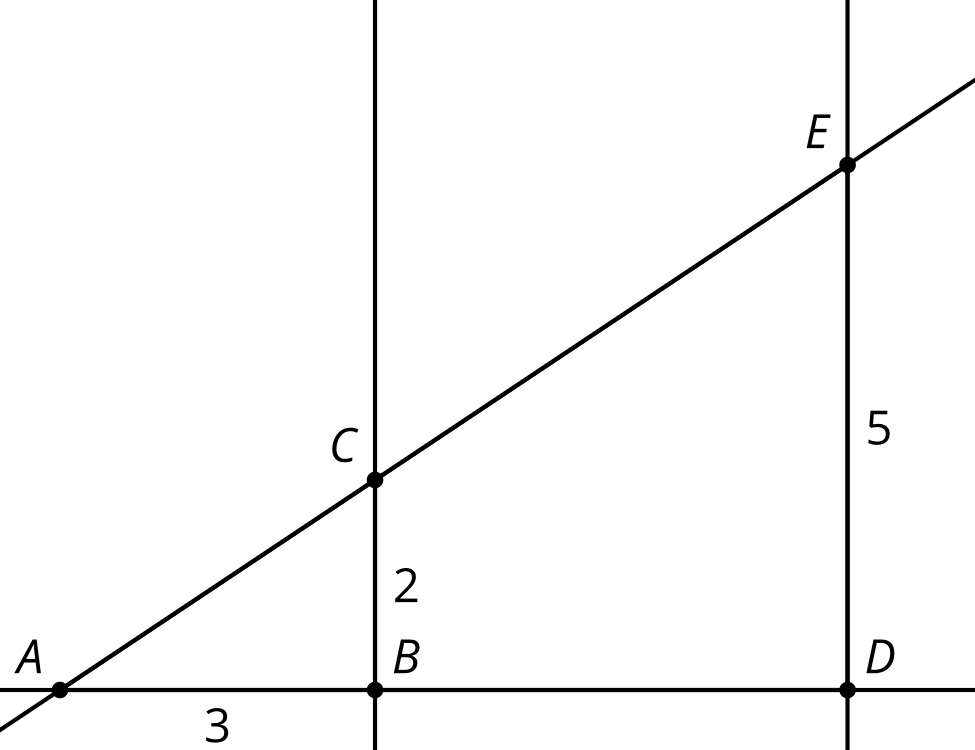 The quilt is made of squares with diagonals. Side length  is 2. What is the length of ?What is the area of triangle ? 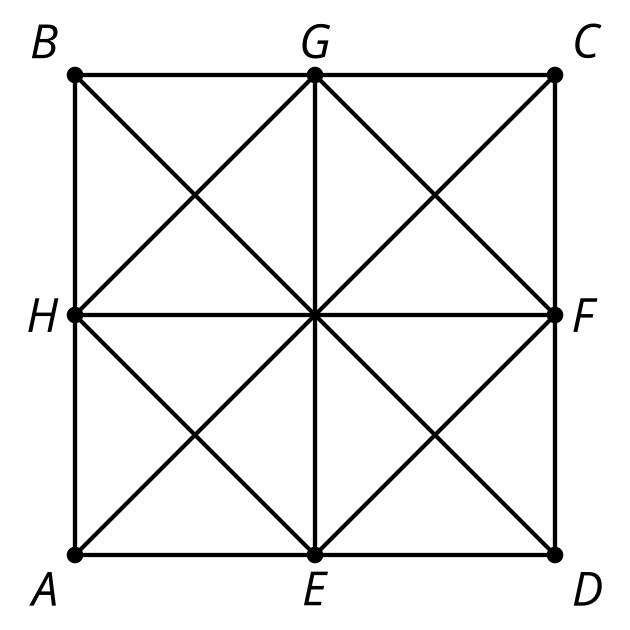 Segment  is parallel to segment . What is the length of segment ?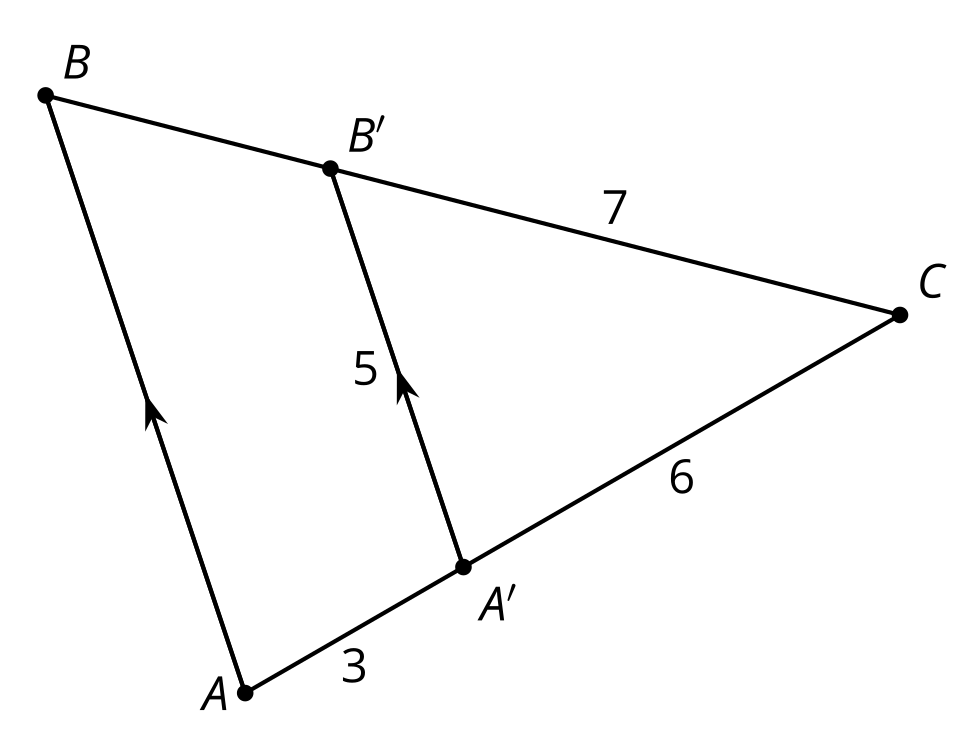 3.541010.5(From Unit 3, Lesson 11.)Elena thinks length  is 16.5 units. Lin thinks the length of  is 17.1 units. Do you agree with either of them? Explain or show your reasoning. 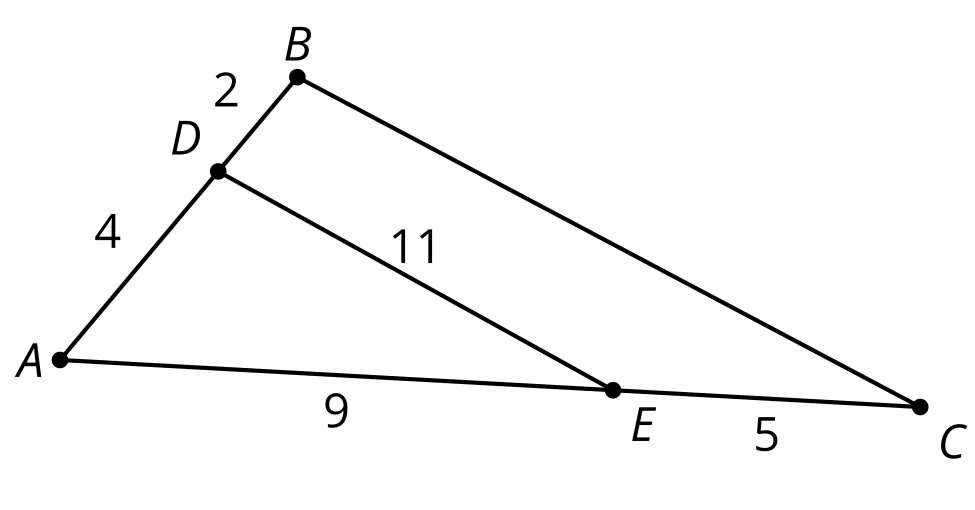 (From Unit 3, Lesson 11.)Mai thinks knowing the measures of 2 sides is enough to show triangle similarity. Do you agree? Explain or show your reasoning. (From Unit 3, Lesson 10.)Line  is dilated with a center of dilation at . The image is line . Approximate the scale factor.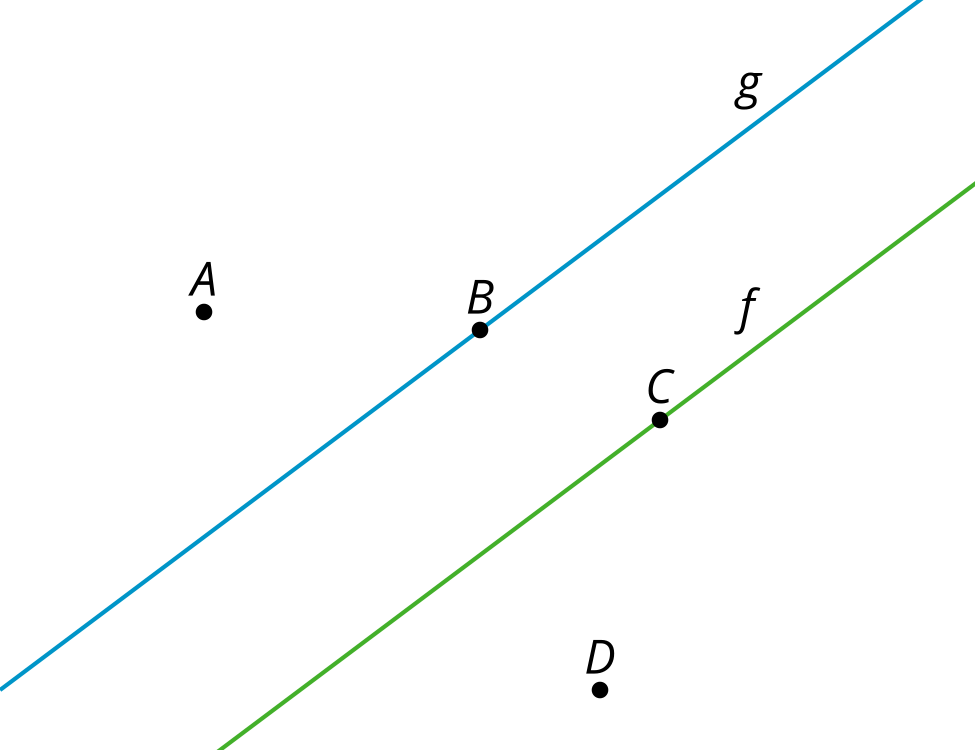 (From Unit 3, Lesson 4.)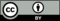 © CC BY 2019 by Illustrative Mathematics®